5D Mickey, Millie and Mut's day out   				srijeda 13.05.2020.(p. 59)Open your books at page 59. Look at the photo, what are Mickey, Millie and Mut doing? They are playing a game. Here are the rules:You need a dice (kockica) and a counter (brojač, odnosno figurica za igru). If you land ona a blue square say what's in a speech bubble or miss a turn. If you land on a red box you must do what the box says! Ako staneš na plavo polje reci ono što piše u oblačiću ili gubiš red. Ako staneš na crveno polje moraš učiniti ono što piše. Evo i nekih osnovnih pojmova:Go to number… – Idi na broj…Go back to … – Idi natrag na …Miss a turn. – Preskoči red.It's my turn. – Moj je red.A sada poslušaj kako naši prijatelji igraju ovu igru. Page 59,Exercise 5aZa domaću zadaću odaberite 5 rečenica koje se nalaze u bijelim oblačićima i prevedite ih na hrvatski jezik. (Crvena polja ne.) Ukoliko neku riječ ne znate možete pogledati na kraju radne bilježnice u popis nepoznatih riječi. A evo i od mene mala pomoć:heavy – teško                    map – karta                        tired – umoran                  lost - izgubljenZadaću nek mi pošalju vaši roditelji, mislim da sada svi imate broj….I naravno, zabavite se igrajući igru s vašim ukućanima!Stay home – be safe     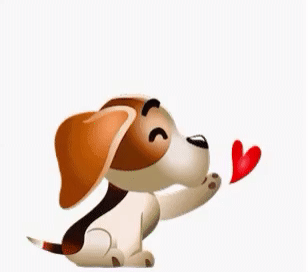 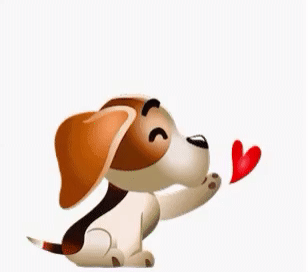 Till next time, your teacher